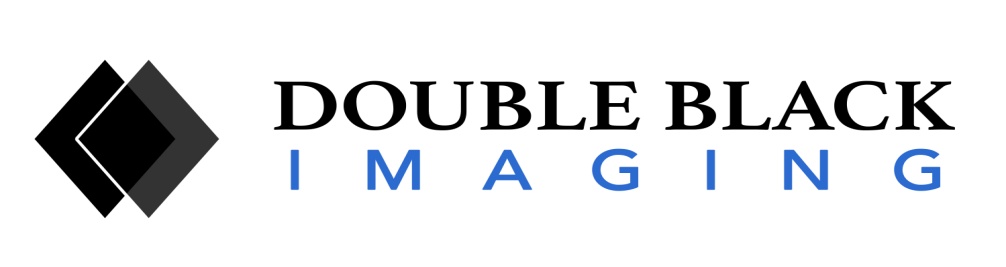 Double Black Imaging(303) 404-2222(303) 460-0276 Fax Media Contact: Tara NeillFor Immediate ReleaseDouble Black Imaging Announces New Home Read WorkstationWestminster, CO –RSNA 2021 Release.   The rise of digital imaging technology has quickly changed the way in which patient data is used and distributed within hospitals and increasingly from home offices utilizing teleradiology.The DBI CL8MP32C perfectly fits the requirements for teleradiology or home read stations.  Outperforming its commercial counterparts, the DBI CL8MPS32C includes a front sensor for auto-DICOM calibration, an ultra-thin bezel, flicker safe technology to reduce eye strain, brightness stabilization to ensure image consistency over time and CFS Calibration software for DICOM testing, reporting and alerting.  This 32” 8MP unit features 350 cd/m2 calibrated luminance, displays Picture-By-Picture mode (showing two 4-megapixel screens) or single screen mode compatible with PACS software applications and HDMI and Display Port inputs.  DBI also offers this as a bundled solution with ultra slim form factor CPUs to optimize space and be aesthetically pleasing in a home office environment.  Workstation desks and ergonomic seating can also be configured with this home read station.“This display is FDA-cleared and provides a unique radiology display workflow solution when paired with Double Black Imaging’s knowledge, service and comprehensive calibration software solutions”, according to Joe Lloyd, Double Black Imaging CEO.Double Black Imaging is pairing the CL8MPS with its CFS Calibration Software Suite for automatic DICOM calibration and conformance.  Additional workflow enhancement tools, such as auto-dimming capability, image pinpointing, cursor wrap, and cursor genie, boost productivity and improve the user experience.  About Double Black ImagingDouble Black Imaging is proud to be the largest medical display supplier and calibration software developer that creates 100% of their software and performs 100% display system integration in the USA.  Their team has a renowned history of providing the industry’s finest customer service; Double Black Imaging is continually acknowledged by thousands of Radiologists and IT Professionals who put their trust in DBI every day.  Double Black Imaging is dedicated to developing innovative imaging solutions that greatly improve image quality and stability.  Making imaging more efficient to reduce healthcare costs is what DBI stands for. www.doubleblackimaging.com 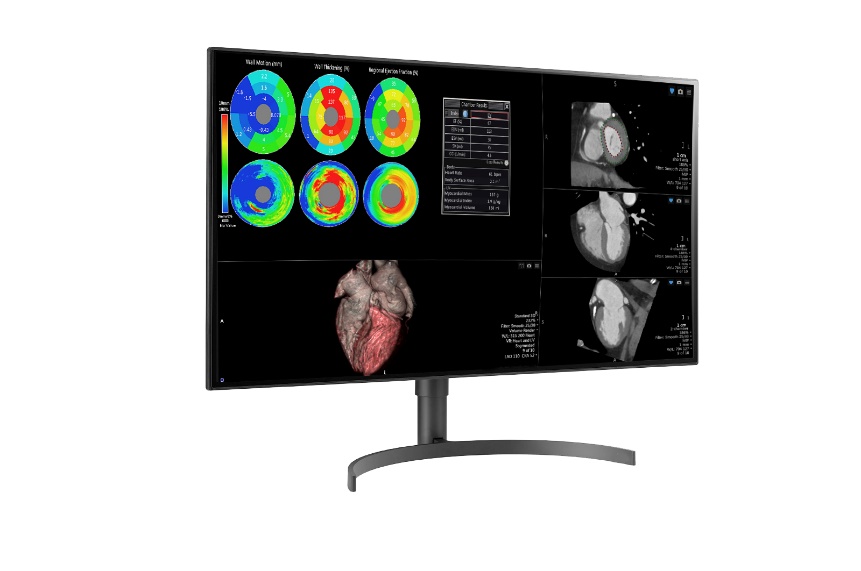 